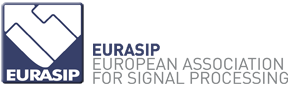 Consent form for use of images, text, video and audio recordingsDuring your presentation at the [Name of Workshop/Seasonal school], co-sponsored by EURASIP, you will be photographed/filmed/recorded on behalf of the European Association for Signal Processing (EURASIP). In order for EURASIP to use the photographs/recordings of you and of materials created by you, you are kindly asked to sign this consent form.My consentI consent to the creation of still images, text, video and audio recordings of myself on behalf of EURASIP, and to its use of materials created or owned by me (my contributions) for the purposes of learning, teaching, research and/or promotion.I give consent to EURASIP to use the still images, text, video and audio recordings of myself and my contributions to disseminate information about EURASIP and its activities, in various channels, in both printed and digital form. PublicationI understand that EURASIP has the right to publish all or part of my contributions but does not have the obligation to do so. I agree not to impede EURASIP in its use of these contributions.Use of the materialI grant to EURASIP a non-exclusive, royalty-free license to use my contributions for archiving and dissemination purposes within and outside EURASIP through physical and digital publications and distribution media including, but not limited to, the EURASIP website,  YouTube, Vimeo, and also including distribution media not yet invented at the time of signing this consent form.Legality and freedomI undertake that my contributions will not contain any defamatory or illegal content, within the context of accepted academic freedom.My rightsI have the right to request to see a copy of the information EURASIP holds about me and to request corrections or deletions of the information that is no longer required.I can ask EURASIP to stop using the still images, text, video and audio recordings of myself and my contributions at any time, in which case it will not be used in future publications but may continue to appear in publications already in circulation.The rights of othersWhere my contributions contain material in which copyright or other intellectual property rights are owned by others, I understand that I must obtain permissions or license to reuse and disseminate this material. I confirm that where my contributions use material funded by a third party (e.g., a research council or commercial entity), the third party's terms and conditions allow me to grant the non-exclusive, royalty-free license described earlier.My details (please complete in block capitals)EURASIP is committed to processing information in accordance with the General Data Protection Regulation (GDPR). The personal data collected on this form will be held securely and will only be used for administrative purposes.The courts of Belgium shall have sole jurisdiction in relation to the terms and conditions of this agreement, which shall be interpreted according to the laws of Belgium. Please return this form (or alternatively a scanned version) to:Mrs. Aldona Niemiro-Sznajder (aldona.niemiro-sznajder@esat.kuleuven.be)European Association for Signal Processing vzwGoorstraat 102560 NijlenBelgiumFull nameAffiliation + addressTitle of presentationDate + place of presentationPhone numberEmail addressDateSignature